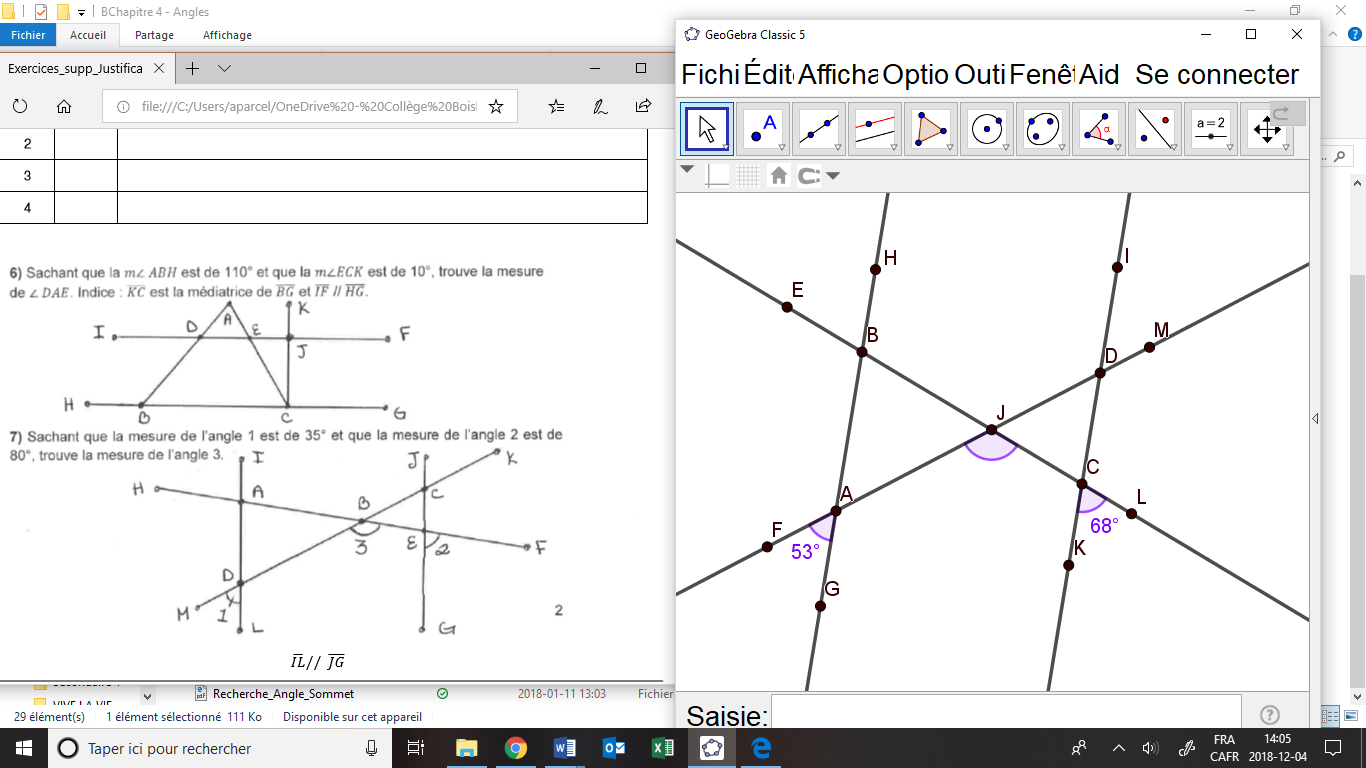 Sachant que , détermine la mesure de l’angle AJCSachant que est la médiatrice de et que , détermine les mesures des angles IGJ et IJC.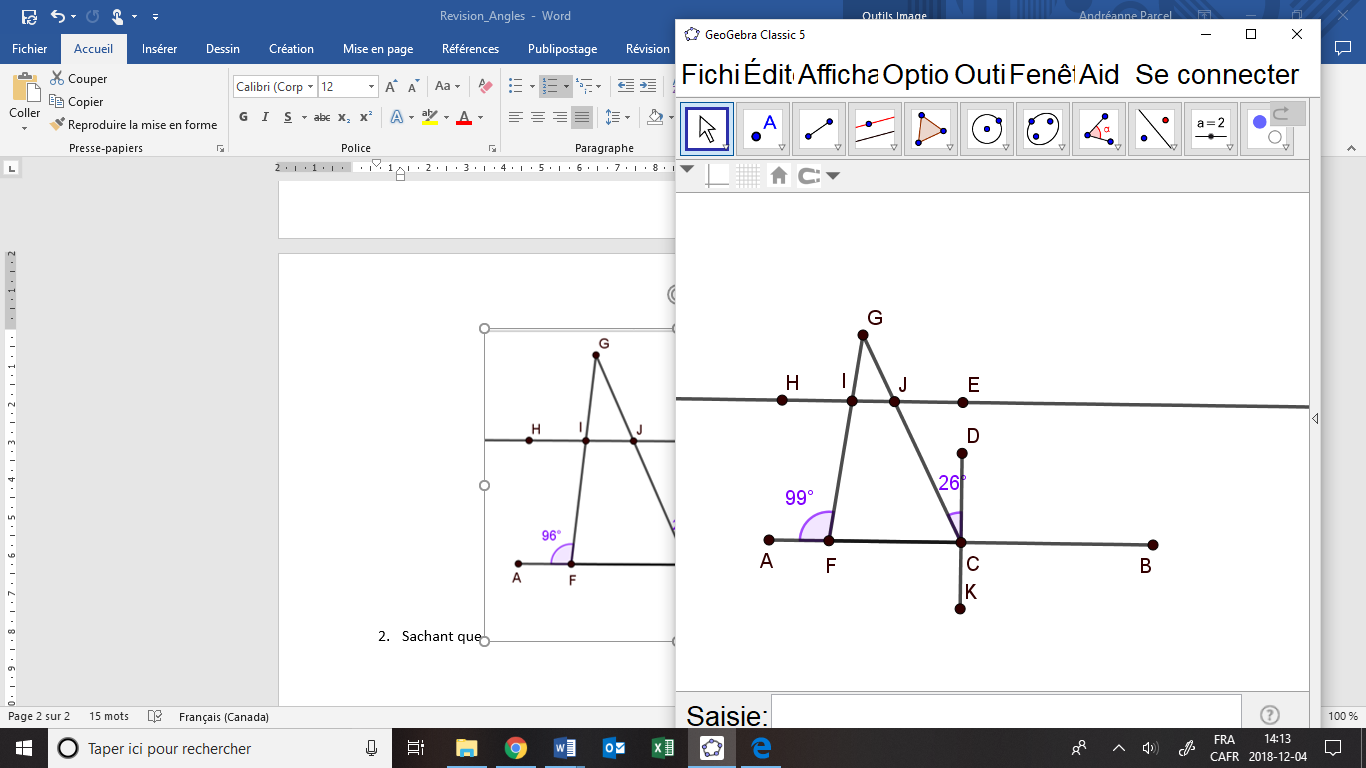 Détermine la mesure de l’angle DEB sachant que  est la bissectrice de l’angle CBD. 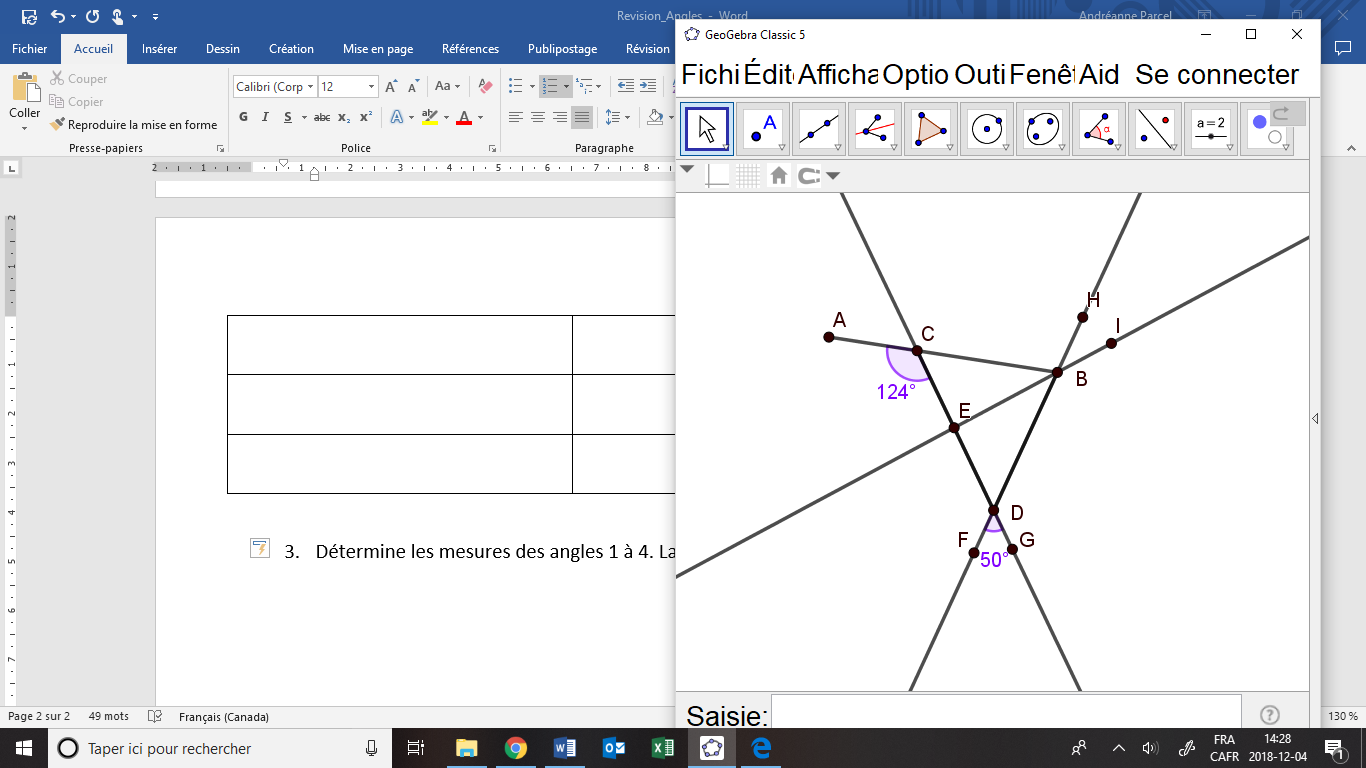 Détermine la mesure de l’angle EDI si 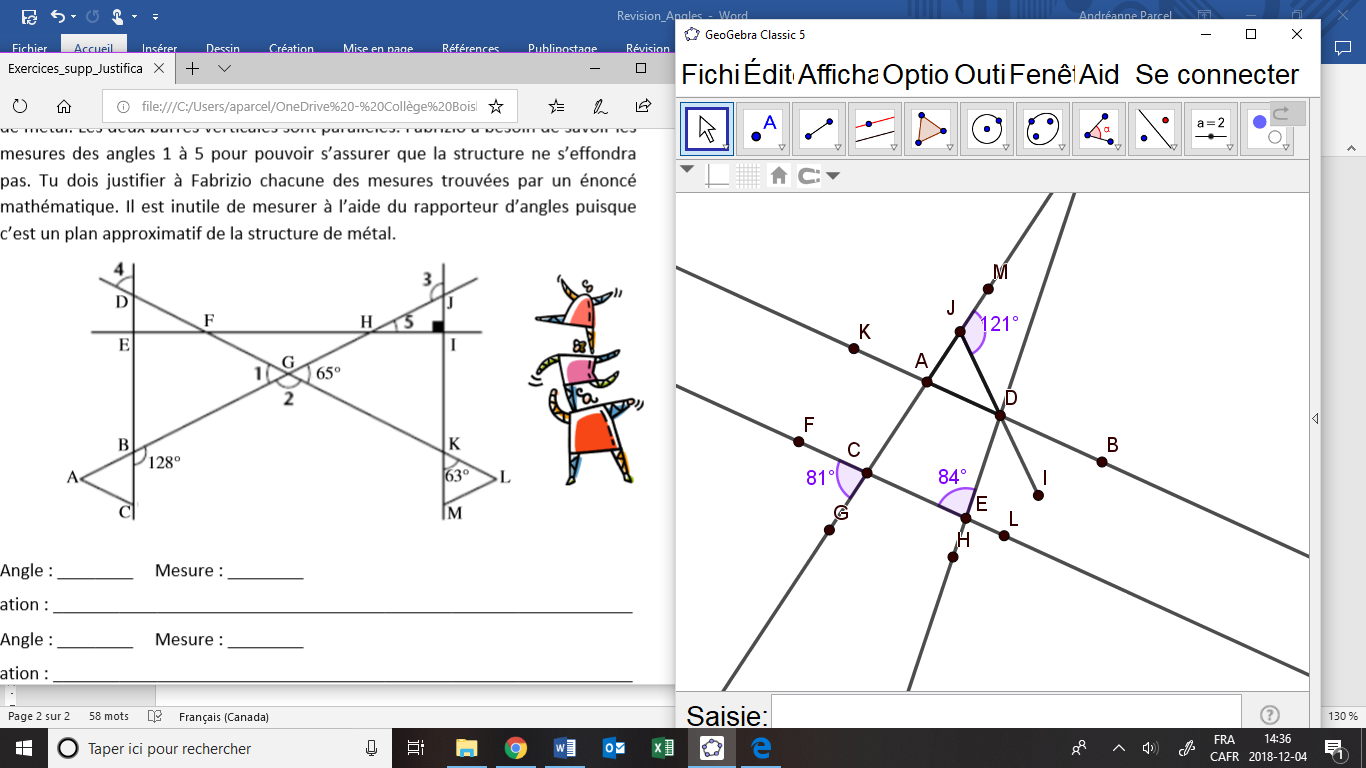 AFFIRMATIONJUSTIFICATIONLes angles opposés par le sommet sont isométriques.Les angles correspondants formés par 2 droites parallèles et une sécante sont isométriques.La somme des mesures des angles intérieurs d’un triangle est 180°.Les angles sont supplémentaires et adjacents.AFFIRMATIONJUSTIFICATIONUne médiatrice coupe un segment perpendiculairement et les angles sont complémentaires et adjacents.Les angles correspondants formés par deux parallèles et une sécante sont isométriques.Les angles correspondants formés par deux parallèles et une sécante sont isométriques.Les angles sont supplémentaires et adjacents.La somme de la mesure des angles intérieurs d’un triangle est de 180°.Les angles sont supplémentaires et adjacents.AFFIRMATIONJUSTIFICATIONLes angles opposés par le sommet sont isométriques.Les angles sont supplémentaires et adjacents.La somme des mesures des angles intérieurs d’un triangle est 180°.Une bissectrice coupe un angle en deux angles isométriques. La somme des mesures des angles intérieurs d’un triangle est 180°.AFFIRMATIONJUSTIFICATIONLes angles alternes-externes formés par deux droites parallèles et une sécante sont isométriques.Les angles sont supplémentaires et adjacents.La somme des mesures des angles intérieurs d’un triangle est 180°.Les angles alternes-internes formés par deux droites parallèles et une sécante sont isométriques.Les angles opposés par le sommet sont isométriques.Les angles EDI et IDB forment l’angle EDB.